Lampiran 3.  Dokumentasi Kegiatan Lapangan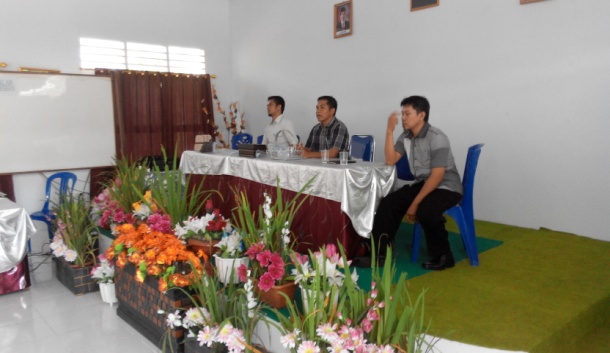 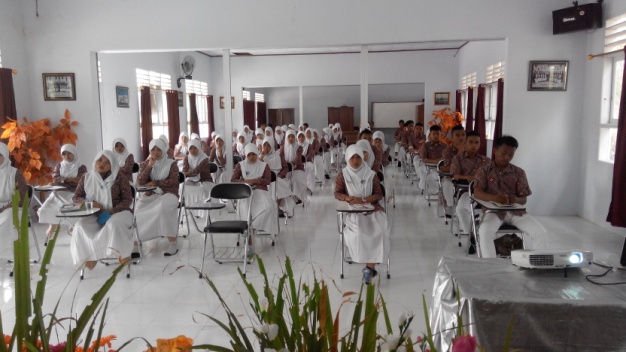 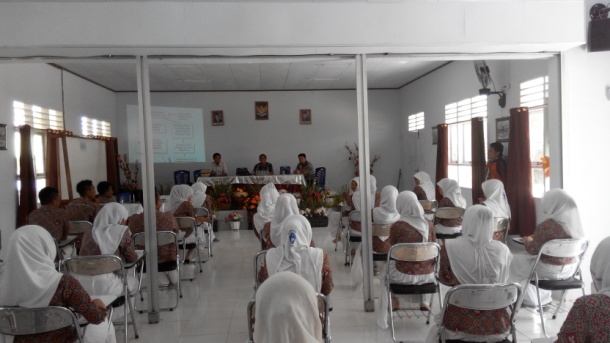 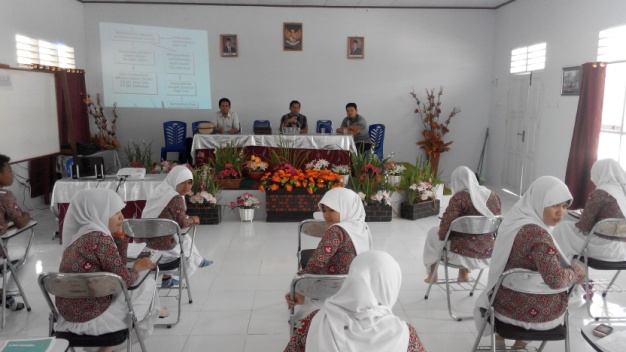 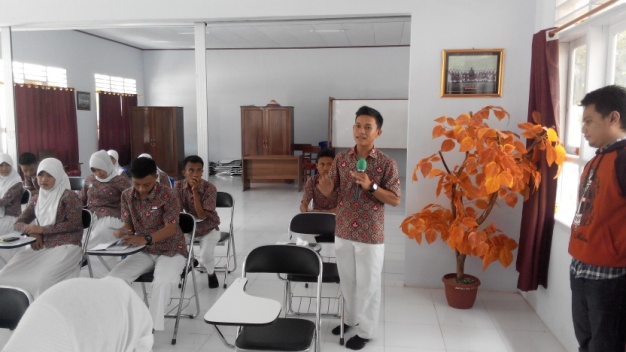 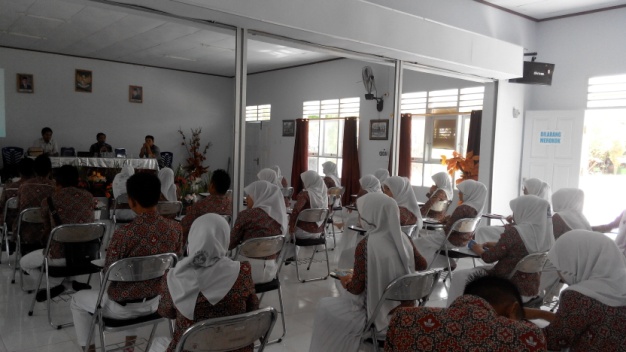 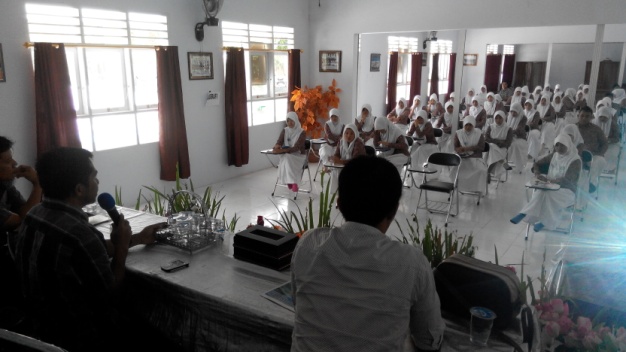 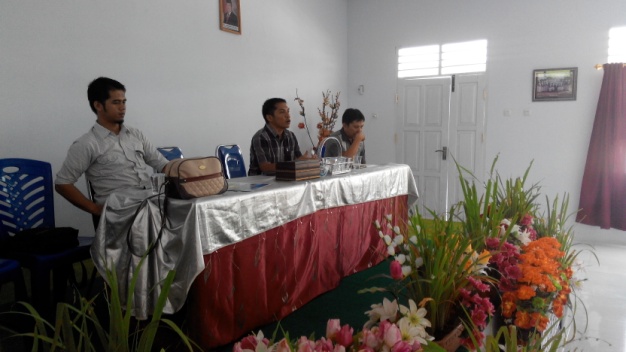 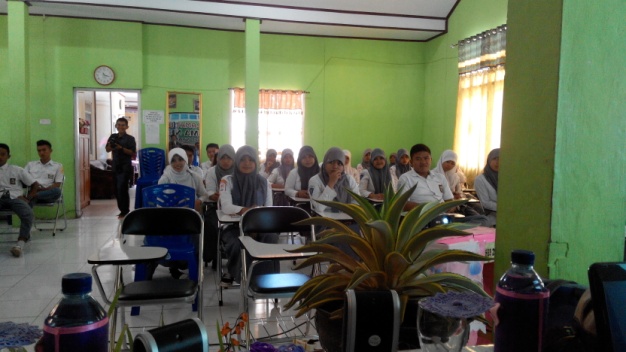 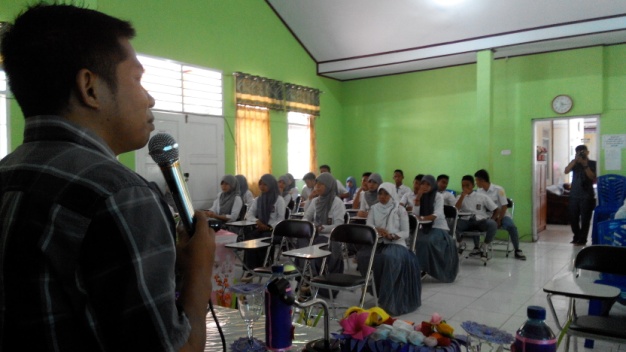 